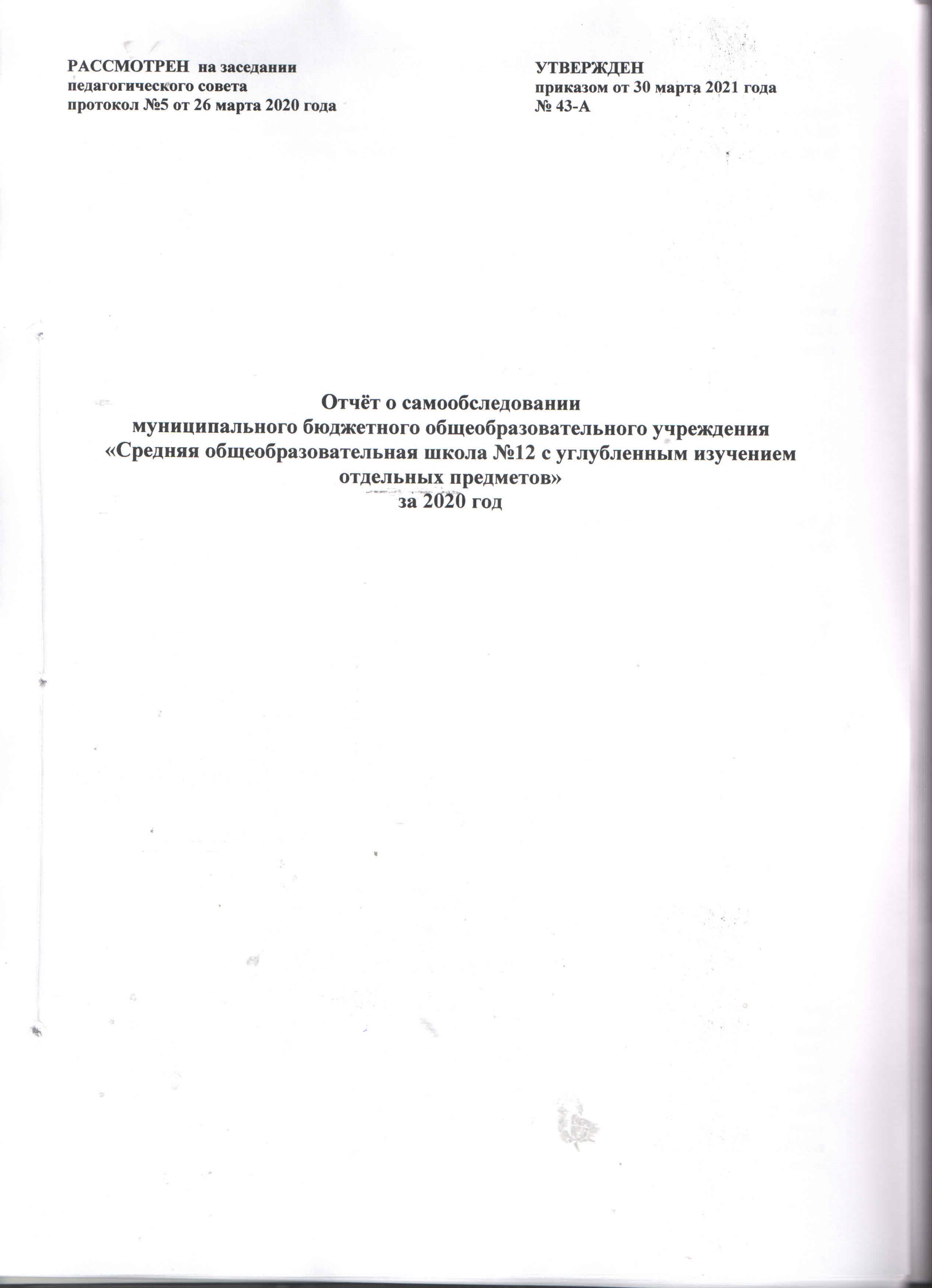 ВВЕДЕНИЕМуниципальное бюджетное общеобразовательное учреждение «Средняя общеобразовательная школа №12 с углубленным изучением отдельных предметов» было открыто в 1974 году. Школа расположена в юго-западной части города Старый Оскол, в микрорайоне Лебединец, дом 28. Учредителем является муниципальное образование - Старооскольский городской округ Белгородской области.Организационно-правовая форма Учреждения - муниципальное бюджетное учреждение.Государственный статус Учреждения: тип - общеобразовательная организация.Образовательная деятельность осуществляется на основании лицензии, серия 31Л 01 № 0001215, регистрационный номер  №6567  от 11 марта  2015 года, выдана Департаментом  образования Белгородской области свидетельства о государственной аккредитации серия 31А01 № 0000224, регистрационный номер 3651 от 12 декабря 2013 года, выданного департаментом образования Белгородской областиТелефоны: 8(4725) 24-52-41 - директор школы,                    8(4725) 24-70-29 - приёмная.Факс: 8(4725) 24-52-41,e-mail: st-osk-sh12@yandex.ruадрес сайта: http://school12stoskol.wix.com/school12Целью проведения самообследования МБОУ «Средняя общеобразовательная школа №12 с углубленным изучением отдельных предметов» является обеспечение доступности и открытости информации о деятельности школы.Для проведения самообследования муниципального бюджетного общеобразовательного учреждения «Средняя общеобразовательная школа №12 с углубленным изучением отдельных предметов», приказом директора №04-Д от 15 января 2021 г. была сформирована комиссия по самообследованию. В состав комиссии вошли: директор школы, заместители директора, заведующий хозяйством, председатель профсоюза.Процедура самообследования включала в себя следующие этапы: планирование и подготовку работ по самообследованию; организацию и проведение самообследования; обобщение полученных результатов и на их основе формирование отчета о самообследовании; рассмотрение и утверждение отчета о самообследовании на заседании педагогического совета.В процессе самообследования проводилась оценка: образовательной деятельности, системы управления организации, содержания и качества подготовки обучающихся, организации учебного процесса, востребованности выпускников, качества кадрового, учебно-методического, библиотечно-информационного обеспечения, материально-технической базы, функционирования внутренней системы оценки качества образования.ОЦЕНКА ОБРАЗОВАТЕЛЬНОЙ ДЕЯТЕЛЬНОСТИУчебный план школы на 2019-2020 учебный год является частью основной образовательной программы. При составлении учебного плана соблюдалась преемственность между уровнями образования и классами, сбалансированность между предметными циклами, отдельными предметами. Уровень недельной учебной нагрузки на ученика не превышал предельно допустимого. Часть учебного плана, формируемая участниками образовательных отношений, часы компонента образовательного учреждения были распределены на проведение учебных занятия для углубленного изучения отдельных обязательных учебных предметов, для увеличения количества часов на изучение предметов инвариантной части учебного плана, для организации предпрофильной подготовки обучающихся, для введения новых учебных предметов, для изучения элективных курсов по выбору учащихся. Образовательная программа школы и учебный план предусматривают выполнение функции школы - обеспечение начального общего, основного общего, среднего общего образования, развитие и воспитание ребенка в процессе обучения.Главным условием для достижения этих целей является включение каждого ребенка на каждом учебном занятии в учебную деятельность с учетом его возможностей и способностей.Достижение указанных целей обеспечивалось поэтапным решением задач работы школы на каждом уровне образования.Учебный план МБОУ «СОШ № 12 с УИОП» состоит из двух частей - обязательной части (инвариантной) и части, формируемой участниками образовательных отношений (вариативной).На уровне начального общего образования обучение ведется по государственной учебной программе «Школа России».Обязательная часть выполнена в полном объеме. Она представлена следующими предметными областями: «Русский язык   и литературное чтение», «Родной язык и литературное чтение на родном языке», «Иностранный язык», «Математика и информатика», «Обществознание и естествознание», «Основы религиозных культур и светской этики», «Искусство», «Технология», «Физическая культура».Предметная область «Русский язык и литературное чтение» представлена предметами «Русский язык» (по 4 часа в неделю в каждом классе) и «Литературное чтение» (4 часа в неделю в I-III классах, 3 часа в неделю в IV классах).В первом полугодии  1-го класса предмет «Русский язык» представлен курсом «Обучение грамоте. Письмо», предмет «Литературное чтение» - курсом «Обучение грамоте. Чтение». Систематическое изучение предметов «Русский язык» и «Литературное чтение» начинается со второго полугодия. Предметная область «Родной язык и литературное чтение на родном языке» представлена предметами «Родной язык (русский) и «Литературное чтение на родном языке (русском)» по 0,5 часа каждый.  Предметная область «Иностранный язык» представлена учебным предметом «Иностранный язык (английский язык)» (по 2 часа в неделю во 2-4-х классах). Усиленное внимание отводится раннему изучению иностранных языков как приоритетному направлению, изложенному в Концепции модернизации Российского образования. Иностранный язык (английский язык) в 1-х классах изучается за счет часов внеурочной деятельности (1 час в неделю в каждом классе).Предметная область «Математика и информатика» представлена учебным предметом «Математика», который изучается в I-IV классах в объёме 4 часа в неделю.Предметная область «Обществознание и естествознание (окружающий мир)» представлена предметом «Окружающий мир» (по 2 ч. в неделю).Изучение  учебного предмета «Основы  религиозных культур и светской этики» направлено на достижение следующих целей: -развитие представлений о значении нравственных норм и ценностей для достойной жизни личности, семьи, общества; -формирование готовности к нравственному самосовершенствованию, духовному саморазвитию; -знакомство с основными нормами светской и религиозной морали, понимание их значения в выстраивании конструктивных отношений в семье и обществе; формирование первоначальных представлений о светской этике, о традиционных религиях, их роли в культуре, истории и современности России; -об исторической роли традиционных религий в становлении российской государственности; осознание ценности человеческой жизни; -воспитание нравственности, основанной на свободе совести и вероисповедания, духовных традициях народов России.В процессе освоения образовательной программы учебного предмета «Основы религиозных культур и светской этики» обучающимися 4 классов с их согласия и по выбору родителей (законных представителей), на основании письменного заявления изучается модуль «Основы православной культуры»¸ в объеме 34 учебных часов в год (1 час в неделю). Предметная область «Искусство» представлена учебными предметами «Изобразительное искусство» и «Музыка» (по 1 ч. в неделю).Предметная область «Технология» представлена предметом «Технология» (по 1 ч. в неделю). Предметная область «Физическая культура» представлена учебным предметом «Физическая культура» (по 3 ч. в неделю в каждом классе).    Обязательная часть базисного учебного плана отражает содержание образования, которое обеспечивает решение важнейших целей современного начального образования:формирование гражданской идентичности обучающихся;их приобщение к общекультурным и национальным ценностям, информационным технологиям;готовность к продолжению образования на последующих ступенях основного общего образования;формирование здорового образа жизни, элементарных правил поведения в экстремальных ситуациях;личностное развитие обучающегося в соответствии с его индивидуальностью.В 2019-2020 учебном году часы части учебного плана, формируемой участниками образовательных отношений использованы следующим образом:Распределение часов части учебного плана, формируемой участниками образовательных отношений, осуществляется в соответствии с Положением о механизме распределения часов части учебного плана, формируемой участниками образовательного процесса и часов школьного компонента учебного плана.Учебный план основного общего образования обеспечивает реализацию требований федерального государственного образовательного стандарта, определяет состав и структуру обязательных предметных областей, объем аудиторной нагрузки обучающихся. Обязательная часть выполнена в полном объеме. Она представлена следующими предметными областями: «Русский язык и литература», «Родной язык и родная литература», «Иностранные языки», «Математика и информатика», «Общественно-научные предметы», «Естественно-научные предметы», «Основы духовно-нравственной культуры народов России», «Искусство», «Технология», «Физическая культура и Основы безопасности жизнедеятельности»).Предметная область «Русский язык и литература» представлена предметами  «Русский язык» (5 часов в неделю в 5-х классах; 6 часов в неделю в 6-х классах; 4 часа в неделю в 7-х классах; по 3 часа в неделю в 8-х и 9-х классах), «Литература» (по 3 часа в неделю в 5-6-х и 9-х классах, по 2 часа в неделю в 7-8-х классах).Предметная область «Родной язык и родная литература» представлена предметами «Родной язык (русский)» и «Родная литература (русская) по 0,5 часа по каждому предмету. Предметная область «Иностранные языки» представлена учебными предметами «Иностранный язык (английский)» по 3 часа в неделю в каждом классе и «Второй иностранный язык (немецкий)» по 1 часу в неделю в 5-х классах и по 2 часа в неделю в 9-х классах.Предметная область «Математика и информатика» представлена учебными предметами «Математика» (по 5 часов в неделю в 5-х, 8-х, 9-х классах и 6 часов в неделю в 6-7-х классах), «Информатика» (по 1 часу в неделю в 7-9-х классах). Предметная область «Общественно-научные предметы» представлена предметами  «История России. Всеобщая история» (по 2 часа в неделю в 5-9-х классах), «Обществознание» (по 1 часу в неделю в 6-9-х классах), «География» (1 час в неделю в 5-6-х классах, 2 часа в неделю в 7-9-х классах).Предметная область «Естественно-научные предметы» представлена предметом «Биология» (1 час в неделю в 5-7-х классах, 2 часа в неделю в 8-9-х классах); «Физика» (по 2 часа в неделю в 7-8-х классах, по 3 часа в 9-х классах). В рамках предметной области «Основы духовно-нравственной культуры народов России» в V классе осуществляется изучение предмета «Основы духовно-нравственной культуры народов России». Изучение учащимися 5-х классов предмета «Основы духовно-нравственной культуры народов России» осуществляется с их согласия и по выбору родителей (законных представителей), на основании письменного заявления за счет часов части учебного плана, формируемой участниками образовательных отношений. Предметная область «Искусство» представлена учебными предметами «Изобразительное искусство» и «Музыка» (по 1 часу в неделю в 5-8-х классах). Изучение учебного предмета «Музыка» в 8-х классах осуществляется за счет часов части учебного плана, формируемой участниками образовательных отношений.Предметная область «Технология» представлена предметом «Технология» (2 часа в неделю в 5-7-х классах, 1 час в неделю в 8-х классах). Предметная область «Физическая культура и Основы безопасности жизнедеятельности» представлена учебным предметом «Физическая культура» (по 2 часа в неделю в 5-х, 6-х и 9-х классах и по 3 часа в неделю в 7-8-х классах). Третий час физической культуры в 5-х, 6-х и 9-х классах реализуется за счет посещения учащимися спортивных секций или занятий внеурочной деятельности. Учебный предмет «Основы безопасности жизнедеятельности» изучается по 1 часу в неделю в 8-9-х классах. Распределение часов части учебного плана, формируемой участниками образовательных отношений, осуществляется в соответствии с Положением о механизме распределения часов части учебного плана, формируемой участниками образовательного процесса и часов школьного компонента учебного плана:В 2019-2020 учебном году элективные курсы в 9-х классах не изучаются, предпрофильная подготовка осуществляется и за рамками учебного плана в соответствии с программой профориентационной деятельности, за счет часов неаудиторной занятости, классных часов, программ дополнительного образования.В 2019-2020 учебном году на уровне среднего общего образования (10 класс) осуществляется введение федерального государственного образовательного стандарта среднего общего образования. В 2019-2020 учебном году в 10 «А» классе реализуется гуманитарный профиль, ориентированном на такую сферу деятельности, как общественные отношения. В данном профиле для изучения на углубленном уровне выбраны учебные предметы: «Иностранный язык (английский)» (6 часов), «История» (4 часа) и «Право» (2 часа).В учебном плане предусмотрено выполнение обучающимися индивидуальных проектов. Индивидуальный проект выполняется обучающимся самостоятельно под руководством учителя (тьютора) по выбранной теме в рамках одного или нескольких изучаемых учебных предметов, курсов в любой избранной области деятельности: познавательной, практической, учебно-исследовательской, социальной, художественно-творческой, иной. Обязательная часть учебного плана в 10 «А»  классе представлена следующими предметными областями и учебными предметами:•	Русский язык и литература – русский язык, литература;•	Родной язык и родная литература – родной язык (русский);•	Иностранный язык – иностранный язык (английский язык);•	Математика и информатика – математика;•	Общественные науки – история, обществознание, право;•	Естественные науки – естествознание;•	Физическая культура, экология и основы безопасности жизнедеятельности – физическая культура, основы безопасности жизнедеятельности.•	Индивидуальный проектРаспределение часов части учебного плана, формируемой участниками образовательных отношений, осуществляется в соответствии с Положением о механизме распределения часов части учебного плана, формируемой участниками образовательного процесса и часов школьного компонента учебного плана.В целях обеспечения индивидуальных потребностей обучающихся 10 «А» класса часть учебного плана, формируемая участниками образовательных отношений, предусматривает учебные занятия, обеспечивающие различные интересы учащихся и использована на изучение элективного курса «Актуальные вопросы обществознания» (2 часа в неделю).11 классы завершают обучение в соответствии с ФКГОС.Федеральный компонент в УП 11-х классов выполнен в полном объеме. Обязательными базовыми общеобразовательными предметами являются: «Русский язык», «Литература», «Родной язык и родная литература», «Иностранный язык», «Математика», «История», «Физическая культура», «Основы безопасности жизнедеятельности», «Технология», «Астрономия», а так же интегрированные учебные предметы: «Обществознание» (включая  экономику и право)» и «Естествознание», в котором изучаются как самостоятельные учебные предметы: «Физика» (2 часа), «Химия» (1час), «Биология» (1час). Остальные базовые учебные предметы изучаются по выбору.Профильные общеобразовательные учебные предметы – учебные предметы федерального компонента повышенного уровня, определяющие специализацию каждого конкретного профиля обучения.Региональный компонент представлен учебным предметом «Православная культура» 1 час в неделю. Часы, отведенные на компонент образовательного учреждения в 10-11-х классах в 2019-2020 учебном году распределены следующим образом: в 11а классе 2 часа добавлено на углубленное изучение иностранного языка, 1 час – на изучение географии.Элективные курсы ведутся в 11 «А», 11 «Б» классах.Контингент обучающихся стабилен, движение учащихся происходит по объективным причинам и не вносилт дестабилизацию в процесс развития школы.В целях наиболее полного удовлетворения образовательных потребностей обучающихся и их родителей (законных представителей) в школе в 2018 году предоставлялись дополнительные образовательные услуги, которыми было охвачено 250 человек, в 2019 году охват обучающихся составил 320 человек.Платные дополнительные образовательные услуги реализовывались по следующим программам:«Юным умникам и умницам» (1, 2 классы), «Глобальный мир в XXI веке» (11 класс), «Занимательный английский» (2, 3 класс), «Синтаксис. Сложное предложение.» (9 класс), «Русская словесность» (9 класс), «Риторика» (1, 2, 3 класс), «Математика для увлечённых» (4 класс), «Занимательная математика» (3 класс), «В мире русского языка» (7, 8 класс), «Удивительная математика для всех» (7 класс), «Решение задач» (9 класс), «Основы потребительского права» (9 класс), «Актуальные вопросы информатики» (9 класс), «Решение задач повышенной сложности» (10 класс), «Элементы теории функций» (11 класс), «Русское правописание: орфография и пунктуация» (11 класс).Таким образом, обучающиеся имели возможность, не покидая образовательного учреждения, получить более глубокие знания по интересующим их дисциплинам.Учебный план школы на 2020-2021 учебный год является частью основной образовательной программы. При составлении учебного плана соблюдалась преемственность между уровнями образования и классами, сбалансированность между предметными циклами, отдельными предметами. Уровень недельной учебной нагрузки на ученика не превышал предельно допустимого. Часть учебного плана, формируемая участниками образовательных отношений распределены на проведение учебных занятия для углубленного изучения отдельных обязательных учебных предметов, для увеличения количества часов на изучение предметов инвариантной части учебного плана, для организации предпрофильной подготовки обучающихся, для введения новых учебных предметов, для изучения элективных курсов по выбору учащихся. Образовательная программа школы и учебный план предусматривают выполнение функции школы - обеспечение начального общего, основного общего, среднего общего образования, развитие и воспитание ребенка в процессе обучения.Главным условием для достижения этих целей является включение каждого ребенка на каждом учебном занятии в учебную деятельность с учетом его возможностей и способностей.Достижение указанных целей обеспечивалось поэтапным решением задач работы школы на каждом уровне образования.Учебный план МБОУ «СОШ № 12 с УИОП» состоит из двух частей - обязательной части (инвариантной) и части, формируемой участниками образовательных отношений (вариативной).На уровне начального общего образования обучение ведется по государственной учебной программе «Школа России».Обязательная часть выполнена в полном объеме. Она представлена следующими предметными областями: «Русский язык   и литературное чтение», «Родной язык и литературное чтение на родном языке», «Иностранный язык», «Математика и информатика», «Обществознание и естествознание», «Основы религиозных культур и светской этики», «Искусство», «Технология», «Физическая культура».Предметная область «Русский язык и литературное чтение» представлена предметами «Русский язык» (по 4 часа в неделю в каждом классе) и «Литературное чтение» (4 часа в неделю в I-III классах, 3 часа в неделю в IV классах).В первом полугодии  1-го класса предмет «Русский язык» представлен курсом «Обучение грамоте. Письмо», предмет «Литературное чтение» - курсом «Обучение грамоте. Чтение». Систематическое изучение предметов «Русский язык» и «Литературное чтение» начинается со второго полугодия. Предметная область «Родной язык и литературное чтение на родном языке» представлена предметами «Родной язык (русский)» и «Литературное чтение на родном языке (русском)» по 0,5 часа каждый.  Предметная область «Иностранный язык» представлена учебным предметом «Иностранный язык (английский язык)» (по 2 часа в неделю во 2-4-х классах). Усиленное внимание отводится раннему изучению иностранных языков как приоритетному направлению, изложенному в Концепции модернизации Российского образования. Иностранный язык (английский язык) в 1-х классах изучается за счет часов внеурочной деятельности (1 час в неделю в каждом классе).Предметная область «Математика и информатика» представлена учебным предметом «Математика», который изучается в I-IV классах в объёме 4 часа в неделю.Предметная область «Обществознание и естествознание (окружающий мир)» представлена предметом «Окружающий мир» (по 2 ч. в неделю в каждом классе).Изучение  учебного предмета «Основы  религиозных культур и светской этики» направлено на достижение следующих целей: -развитие представлений о значении нравственных норм и ценностей для достойной жизни личности, семьи, общества; -формирование готовности к нравственному самосовершенствованию, духовному саморазвитию; -знакомство с основными нормами светской и религиозной морали, понимание их значения в выстраивании конструктивных отношений в семье и обществе; формирование первоначальных представлений о светской этике, о традиционных религиях, их роли в культуре, истории и современности России; -об исторической роли традиционных религий в становлении российской государственности; осознание ценности человеческой жизни; -воспитание нравственности, основанной на свободе совести и вероисповедания, духовных традициях народов России.В процессе освоения образовательной программы учебного предмета «Основы религиозных культур и светской этики» обучающимися 4 классов с их согласия и по выбору родителей (законных представителей), на основании письменного заявления изучается модуль «Основы православной культуры»¸ в объеме 1 час в неделю. Предметная область «Искусство» представлена учебными предметами «Изобразительное искусство» и «Музыка» (по 1 часу в неделю).Предметная область «Технология» представлена предметом «Технология» (по 1 ч. в неделю). Предметная область «Физическая культура» представлена учебным предметом «Физическая культура» (по 3 ч. в неделю в каждом классе).    В 2020-2021 учебном году часы части учебного плана, формируемой участниками образовательных отношений использованы следующим образом:Распределение часов части учебного плана, формируемой участниками образовательных отношений, осуществляется в соответствии с Положением о механизме распределения часов части учебного плана, формируемой участниками образовательных отношений.Учебный план основного общего образования обеспечивает реализацию требований федерального государственного образовательного стандарта, определяет состав и структуру обязательных предметных областей, объем аудиторной нагрузки обучающихся. Обязательная часть выполнена в полном объеме. Она представлена следующими предметными областями: «Русский язык и литература», «Родной язык и родная литература», «Иностранные языки», «Математика и информатика», «Общественно-научные предметы», «Естественно-научные предметы», «Основы духовно-нравственной культуры народов России», «Искусство», «Технология», «Физическая культура и Основы безопасности жизнедеятельности»).Предметная область «Русский язык и литература» представлена предметами  «Русский язык» (5 часов в неделю в 5-х классах; 6 часов в неделю в 6-х классах; 4 часа в неделю в 7-х классах; по 3 часа в неделю в 8-х и 9-х классах), «Литература» (по 3 часа в неделю в 5-6-х и 9-х классах, по 2 часа в неделю в 7-8-х классах).Предметная область «Родной язык и родная литература» представлена предметами «Родной язык (русский)» и «Родная литература (русская) по 0,5 часа по каждому предмету в каждом классе. Предметная область «Иностранные языки» представлена учебными предметами «Иностранный язык (английский)» по 3 часа в неделю в каждом классе и «Второй иностранный язык (немецкий)» по 1 часу в неделю в 5-х и 6-х классах и по 2 часа в неделю в 9-х классах.Предметная область «Математика и информатика» представлена учебными предметами «Математика» (по 5 часов в неделю в 5-х, 6-х, 9-х классах и 6 часов в неделю в 7-8-х классах), «Информатика» (по 1 часу в неделю в 7-9-х классах). Предметная область «Общественно-научные предметы» представлена предметами  «История России. Всеобщая история» (по 2 часа в неделю в 5-9-х классах), «Обществознание» (по 1 часу в неделю в 6-9-х классах), «География» (1 час в неделю в 5-6-х классах, 2 часа в неделю в 7-9-х классах).Предметная область «Естественнонаучные предметы» представлена предметом «Биология» (1 час в неделю в 5-7-х классах, 2 часа в неделю в 8-9-х классах); «Физика» (по 2 часа в неделю в 7-8-х классах, по 3 часа в 9-х классах). В рамках предметной области «Основы духовно-нравственной культуры народов России» в V классе осуществляется изучение предмета «Основы духовно-нравственной культуры народов России». Изучение учащимися 5-х классов предмета «Основы духовно-нравственной культуры народов России» осуществляется с их согласия и по выбору родителей (законных представителей), на основании письменного заявления за счет часов части учебного плана, формируемой участниками образовательных отношений. Предметная область «Искусство» представлена учебными предметами «Изобразительное искусство» и «Музыка» (по 1 часу в неделю в 5-8-х классах). Изучение учебного предмета «Музыка» в 8-х классах осуществляется за счет часов части учебного плана, формируемой участниками образовательных отношений.Предметная область «Технология» представлена предметом «Технология» (2 часа в неделю в 5-7-х классах, 1 час в неделю в 8-х классах). Предметная область «Физическая культура и Основы безопасности жизнедеятельности» представлена учебным предметом «Физическая культура» (по 2 часа в неделю в 5-х, 6-х, 8-х, 9-х классах и 3 часа в неделю в 7-х классах). Третий час физической культуры в 5-х, 6-х, 8-х и 9-х классах реализуется за счет посещения учащимися спортивных секций или занятий внеурочной деятельности. Учебный предмет «Основы безопасности жизнедеятельности» изучается по 1 часу в неделю в 8-9-х классах. Распределение часов части учебного плана, формируемой участниками образовательных отношений, осуществляется в соответствии с Положением о механизме распределения часов части учебного плана, формируемой участниками образовательных отношений:В 2020-2021 учебном году элективные курсы в 9-х классах не изучаются.Организация образовательного процесса по программам внеурочной деятельности осуществляется в соответствии с Положением о внеурочной деятельности.Учебный план образовательной организации среднего общего образования отражает организационно-педагогические условия, необходимые для достижения результатов освоения основной образовательной программы в соответствии с требованиями ФГОС СОО, организации образовательной деятельности.В 2020-2021 учебном году обучение в 10 «А» классе осуществляется по индивидуальным учебным планам в соответствии с выбранным профилем обучения: технологическим, ориентированным на производственную, инженерную и информационную сферы деятельности, и гуманитарным, ориентированным на такую сферу деятельности, как общественные отношения. В технологическом профиле на углубленном уровне изучаются учебные предметы: «Математика» (6 часов), «Информатика» (4 часа) и «Физика» (5 часов). В гуманитарном  -  «Иностранный язык (английский)» (6 часов), «История» (4 часа) и «Право» (2 часа).В учебном плане предусмотрено выполнение обучающимися индивидуальных проектов. Индивидуальный проект выполняется обучающимся самостоятельно под руководством учителя (тьютора) по выбранной теме в рамках одного или нескольких изучаемых учебных предметов, курсов в любой избранной области деятельности: познавательной, практической, учебно-исследовательской, социальной, художественно-творческой, иной. Обязательная часть учебного плана в 10 «А»  классе представлена следующими предметными областями и учебными предметами:Русский язык и литература – русский язык, литература;Родной язык и родная литература – родной язык (русский);Иностранный язык – иностранный язык (английский язык);Математика и информатика – математика, информатика;Общественные науки – история, обществознание, право;Естественные науки – физика, естествознание;Физическая культура, экология и основы безопасности жизнедеятельности – физическая культура, основы безопасности жизнедеятельности.Индивидуальный проект.Распределение часов части учебного плана, формируемой участниками образовательных отношений, осуществляется в соответствии с Положением о механизме распределения часов части учебного плана, формируемой участниками образовательных отношений.В целях обеспечения индивидуальных потребностей обучающихся 10 «А» класса часть учебного плана, формируемая участниками образовательных отношений, предусматривает учебные занятия, обеспечивающие различные интересы учащихся и использована на изучение элективных курсов «Математическое моделирование» (1 час в неделю в технологическом профиле), «Актуальные вопросы обществознания» (2 часа в неделю в гуманитарном профиле).В 11 «А» классе продолжает реализовываться гуманитарный профиль обучения. На углубленном уровне изучаются: «Иностранный язык (английский)» (6 часов), «История» (4 часа) и «Право» (2 часа).Обязательная часть учебного плана в 11 «А»  классе представлена следующими предметными областями и учебными предметами:Русский язык и литература – русский язык, литература;Родной язык и родная литература – родная литература (русская);Иностранный язык – иностранный язык (английский язык);Математика и информатика – математика;Общественные науки – история, обществознание, право;Естественные науки – естествознание, астрономия;Физическая культура, экология и основы безопасности жизнедеятельности – физическая культура, основы безопасности жизнедеятельности.Индивидуальный проект (курс завершен в 10 классе, по итогам защиты проектов выставляется отметка в аттестат).   Распределение часов части учебного плана, формируемой участниками образовательных отношений, осуществляется в соответствии с Положением о механизме распределения часов части учебного плана, формируемой участниками образовательных отношений.В целях обеспечения индивидуальных потребностей обучающихся 11 «А» класса часть учебного плана, формируемая участниками образовательных отношений, предусматривает учебные занятия, обеспечивающие различные интересы учащихся и использована на изучение элективных курсов: «Политический вектор развития современного общества» (2 часа в неделю) и «Русская литература: классика и современность» (1 час в неделю).Элективные курсы выбираются обучающимися. В 2020-2021 учебном году, в соответствии с индивидуальными образовательными потребностями, обучающиеся выбрали:Выбранные элективные курсы позволили учесть индивидуальные образовательные потребности обучающихся, представляют собой как расширение профильных предметов, так и носят прикладной характер.Деление на группы осуществляется в соответствии с индивидуальными учебными планами обучающихся, а также при организации занятий по иностранному языку, физической культуре, информатике, элективным курсам.В соответствии п.8 ст.11 ФЗ РФ от 29 декабря 2012 года №273-ФЗ "Об образовании в Российской Федерации", общеобразовательное учреждение по договорам и совместно с предприятиями, учреждениями, организациями проводит профессиональную подготовку обучающихся в качестве дополнительных (в том числе платных) образовательных услуг при наличии соответствующей лицензии (разрешения) на указанный вид деятельности. Начальная профессиональная подготовка проводится только с согласия обучающихся и их родителей (законных представителей).Профессиональная подготовка организована за рамками учебного плана. По желанию обучающиеся могут осваивать вторую профессию на базе профобразовательных учреждений и МБУ ДО «Центр технического творчества и профессионального обучения».Платные дополнительные образовательные услуги реализовывались по следующим программам:С января по март 2020 года:С апреля по май 2020 года деятельность платных образовательных услуг была приостановлена в связи с переходом на дистанционное обучение.С октября по декабрь 2021 годаТаким образом, обучающиеся имели возможность, не покидая образовательного учреждения, получить более глубокие знания по интересующим их дисциплинам.ОЦЕНКА СИСТЕМЫ УПРАВЛЕНИЯОБЩЕОБРАЗОВАТЕЛЬНЫМ УЧРЕЖДЕНИЕМОбщее собрание работников является высшим органом управления муниципального бюджетного общеобразовательного учреждения «Средняя общеобразовательная школа №12 с углубленным изучением отдельных предметов», задачами которого является: определение стратегии и тактики развития Учреждения, социальной защиты участников образовательного процесса, организация финансово-хозяйственной деятельности.Общее собрание работает в тесном контакте с администрацией, в соответствии с действующим законодательством и подзаконными актами.Административное управление осуществляют директор и его заместители.Основной функцией директора школы является координация усилий всех участников образовательного процесса с помощью Управляющего совета, педагогического совета, общешкольного родительского комитета.Заместители директора реализуют оперативное управление образовательным процессом и осуществляют мотивационно-целевую, информационно-аналитическую, планово-прогностическую, организационно-исполнительскую, контрольно-регулировочную и оценочно-результативную функции.Управляющий совет МБОУ «Средняя общеобразовательная школа №12 с углубленным изучением отдельных предметов» является коллегиальным органом управления школы, реализующим принцип демократического, государственно-общественного характера управления образованием, обеспечивающим открытость деятельности образовательного учреждения.Основными задачами Управляющего совета являются:определение программы развития школы, особенностей ее образовательной программы;повышение эффективности финансово-хозяйственной деятельности школы;содействие рациональному использованию выделяемых школе бюджетных средств, средств, полученных от его собственной деятельности и из иных источников;содействие созданию в школе оптимальных условий и форм организации образовательного процесса;контроль за соблюдением здоровых и безопасных условий обучения, воспитания и труда в школе.В 2020 году в состав Управляющего совета школы входили 15 человек, представляющих учредителя, педагогический и ученический коллективы школы, родительскую общественность. За 2020 год было проведено 5 заседаний Управляющего совета, на которых решались вопросы, касающиеся готовности Учреждения к новому учебному году, обеспечения гарантий общедоступного и бесплатного образования, охраны труда, распределения стимулирующей части ФОТ, заслушан отчеты по итогам финансово-хозяйственной деятельности за 2019 год, утверждена смета расходов по платным услугам на 2020 год. Согласовано: содержание учебного плана на предстоящий учебный год, с учетом выбора профиля обучения, элективных курсов, введения углублённого изучения предметов, специальностей по профессиональной подготовке; распределение часов части учебного плана, формируемой участниками образовательных отношений; режим работы школы на 2020-2021 учебный год, выбор учебников из числа рекомендованных (допущенных) министерством образования и науки РФ.На заседаниях управляющего совета были приняты решения по итогам оценки результативности профессиональной деятельности учителей, классных руководителей, штатного педагогического, вспомогательного и обслуживающего персонала, заместителей директора для распределения стимулирующей части фонда оплаты труда. У каждого педагога школы имеется портфолио, в котором представлена полная информация о результатах его работы. Специально созданная комиссия анализирует представленные документы и суммирует баллы. На заседаниях Управляющего совета рассматриваются и утверждаются баллы работников школы.Все заседания проходили при необходимом кворуме и достаточно высокой активности членов Управляющего совета, вопросы, выносимые на рассмотрение, были актуальными, решения, принятые на заседаниях, носили конструктивный и своевременный характер. Работу Управляющего совета в 2020 году в целом можно считать эффективной, тем не менее, выделяется ряд проблем, которые мы предполагаем решить в новом учебном году: недостаточно высокий уровень мотивации членов Управляющего совета, представляющих общественность, в направлениях, программах, стратегии образовательной политики учреждения, города, государства; высокая занятость членов Управляющего совета; низкая инициативность, активность, самостоятельность членов Управляющего совета.Для решения данных вопросов необходима организация участия членов Управляющего совета в педагогических конференциях, мероприятиях социально-педагогической направленности, переход от планирования реактивного, направленного на поддержание текущего функционирования школы - к планированию стратегическому, упреждающему и развивающему, исходящему из проблемно-ориентированного анализа школы как управляемой социальной образовательной системы.Педагогический совет - постоянно действующий, руководящий орган в образовательном учреждении для определения образовательной политики школы, рассмотрения основополагающих вопросов учебно-воспитательного процесса. Педагогические советы в школе являются основной лабораторией коллективной выработки мер по совершенствованию образовательного процесса. Через информационные, организационные, итоговые педсоветы реализуется производственно-деловая деятельность школы.В 2020 году в образовательном учреждении проводились организационные педагогические советы.Через тематические и проблемные педсоветы реализуется научно-практическая деятельность школы. Педагогический совет всегда был высшей формой коллективной методической работы. В 2020 году проведено  четыре тематических педагогических совета в форме круглого стола, деловых игр: «Культура здоровья. Школа как носитель физического и умственного здоровья детей и взрослых» (январь); «Внеурочная деятельность как системообразующая составляющая воспитательного образовательного процесса в условиях ФГОС» (март); «Актуальные цели и задачи обновлениясодержания и повышения качества образования в условиях реализации региональной стратегии «Доброжелательная школа» (август); «Современные подходы к организации образовательной деятельности в условиях реализации региональной стратегии «Доброжелательная школа» (ноябрь). Принимая решения педагогических советов, коллектив стремился избрать новые подходы, современные технологии в решении задач образования и воспитания.Несмотря на сложившуюся систему проведения педагогических советов в школе, можно выделить проблемы, которые предстоит решать в ближайшем будущем:-недостаточно активное участие в организации и проведении педагогических советов учителей;-рассмотрение на педсоветах вопросов совещаний при директоре, заместителе директора.Для решения данных проблем необходима организация предварительного погружения членов педагогического коллектива в тематику педсовета, привлечение учителей к участию в педагогическом совете в качестве содокладчика; продолжить проведение педсоветов в форме деловых и ролевых игр и т.д.ОЦЕНКА СОДЕРЖАНИЯ И КАЧЕСТВА ПОДГОТОВКИ ОБУЧАЮЩИХСЯНа конец 2019-2020 учебного года всего обучающихся начальных классов составило 391 человек. Из аттестуемых 300 обучающихся - 59 отличника (19,7%), на «4» и «5» успевают - 153 человек (51,0%).Сравнительный анализ УМКВ 2019-2020 учебном году работали по УМК «Школа России» - 15 педагогов (100%): Чеснокова О.С., Травкина Н.В., Белова Ж.В., Фадеева Н.В. – 1 классы; Латорцева И.В., Кошелева Л.Н., Киндеева Л.А., Гончарова А.В. - 2 классы. Ловцова М.В., Тимирова Н.И., Федянина В.В., Супрун О.В. - 3 классы; Расторгуева Н.А., Болотова О.И., Сафонова К.А. - 4 классы.Результаты выполнения Всероссийских проверочных работ по русскому языку, математике и окружающему миру обучающимися 5-х классов (по материалам 4 класса) (сентябрь, 2020)Успеваемость по русскому языку составила 97,7%, по математике и окружающему миру - 100%. Качество знаний по русскому языку 71,8%, по  математике – 72,7%, по окружающему миру – 80,45%.В соответствии с приказом Федеральной службы по надзору в сфере образования и науки РФ от 06.05.2020 года № 567 « О внесении изменений в приказ Федеральной службы по надзору в сфере образования и науки от 27 декабря 2019 г. № 1746 «О проведении Федеральной службой по надзору в сфере образования и науки мониторинга качества подготовки обучающихся общеобразовательных организаций в форме всероссийских проверочных работ в 2020 году» в МБОУ «Средняя общеобразовательная школа № 12 с углубленным изучением отдельных предметов» организованы и проведены Всероссийские проверочные работы:6 класс (по материалам 5 класса) – русский язык, математика, биология, история;7 класс (по материалам 6 класса) – русский язык, математика, биология, история, обществознание, география;8 класс (по материалам 7 класса) – русский язык, математика, биология, история, обществознание, география, физика, иностранный язык;9 класс (по материалам 8 класса) - русский язык, математика, биология, история, обществознание, география, физика, химия;Проведению проверочной работы предшествовала подготовительная работа. В МБОУ «Средняя общеобразовательная школа № 12 с углубленным изучением отдельных предметов» была сформирована нормативная правовая база, определяющая проведение Всероссийской проверочной работы в школе.6 классы (по материалам 5 класса)7 классы (по материалам 6 класса)8 классы (по материалам 7 класса)9 классы (по материалам 8 класса)Основным показателем работы школы остается государственная итоговая аттестация выпускников, но в связи с пандемией и риском распространения новой короновирусной инфекции она была отменена. ГИА-9 проводилось в форме промежуточной аттестации, результаты которой были признаны результатами ГИА-9 и являлись основанием для выдачи аттестатов об основном общем образовании.Аттестат об основном общем образовании выдан 80 выпускникам 9-го класса, из них 10 выпусков получили аттестат об основном общем образовании с отличием.ГИА-11 также  проводилось в форме промежуточной аттестации, результаты которой были признаны результатами ГИА-11 и являлись основанием для выдачи аттестатов о среднем общем образовании. Но выпускники, которые планировали поступать в ВУЗы, должны были сдавать ЕГЭ. Из 50 выпускников ЕГЭ сдавали 47 выпускников. Русский язык	Математика (профильный уровень)Результаты экзаменов по выбранным предметам ЕГЭ 2020В 2020 году 50 выпускников 11-х классов получили аттестаты о среднем общем образовании, из них 7 - аттестаты о среднем общем образовании с отличием и награждены федеральной медаль «За особые успехи в учении».Работа с одаренными и перспективными детьмиПовышение интеллектуального потенциала подрастающего поколения - одна из сторон здоровьесозидания.На сегодняшний день в школе сложилась система выявления, поддержки и сопровождения одаренных и перспективных детей посредством обеспечения их логистического сопровождения на всех этапах получения общего образования.С 2018 г. в школе реализуется программа «Одаренные дети». Данная программа включает работу с одаренными детьми, направленную на развитие познавательных интересов ученика в выбранной им области, освоение учебного материала, не предусмотренного образовательными стандартами, через предметы школьного компонента, элективные курсы, кружки, а также дополнительное образование.Одной из эффективных форм занятий с одаренными детьми являются внеаудиторные занятия, которые позволяют добиться высоких результатов в развитии академической и творческой одаренности учащихся. Одной из наиболее распространенных форм внеаудиторной работы является олимпиадное движение школьников.Во исполнение приказов управления образования Старооскольского городского округа от 31.08.2020 г. №769 «О проведении школьного этапа всероссийской олимпиады школьников по общеобразовательным предметам в 2020/2021 учебном году», в целях повышения уровня знаний обучающихся по предметам естественнонаучного и гуманитарного циклов, физической культуре, технологии, основам безопасности жизнедеятельности и основам православной культуры в период с 11 сентября 2020 года по 22 октября 2020 года были проведены предметные олимпиады по 18 предметам учебных циклов: математике, физике, астрономии, русскому языку, литературе, искусству (МХК), английскому языку, химии, биологии, географии, экологии, истории, праву, обществознанию, физической культуре, информатике и ИКТ, технологии, основам православной культуры. В предметных олимпиадах принимали участие обучающиеся 4х-11х классов.В соответствии с данным приказом были определены квоты на количество победителей и призеров школьного этапа всероссийской олимпиады школьников: не более 35% от общего количества участников по каждому общеобразовательному предмету в каждой параллели классов, из них участник Олимпиады, набравший наибольшее количество баллов, признается победителем. Результаты участия обучающихся в школьном этапе всероссийской олимпиады школьников отражены в протоколах школьного этапа всероссийской олимпиады школьников 2020/2021 учебного года: по русскому языку приняло участие 96 обучающихся (137 обучающихся в прошлом учебном году) 4-11 классов, среди которых победителями стали 8 обучающихся и 23 - призерами (8 победителей и 36 призера в прошлом году); по астрономии из 17 участников (37 обучающихся в прошлом учебном году) 7-11 классов 2 победителя и 3 призера (в прошлом году 3 победителя и 4 призера); по английскому языку из 79 участников (64 участника в прошлом учебном году) 7 победителей, 17 призеров (3 и 16 соответственно в прошлом году); по математике из 32 обучающихся (113 участников в прошлом учебном году)7 победителей, 3 призера (8 и 28 соответственно в прошлом году); по истории из 92 обучающихся (86 участников в прошлом учебном году) 7 победителей	, 21 призер (7 и 20 соответственно в прошлом году);по технологии из 28 обучающихся  (70 в прошлом учебном году)  4 победителя, 4 призера ( в прошлом учебном году- 4 победителя, 14 призеров); по физической культуре из 79 человек (76 участника в прошлом учебном году) 14 победителей, 8 призеров (6 и 16 соответственно в прошлом году);-  по биологии из 26 участников (47 участников в прошлом учебном году) 5 победителя, 3 призера (5 победителей и 8 призеров в прошлом году); по обществознанию из 80 человек (69 участников в прошлом учебном году) 7 победителей, 23 призера (6 и 15 соответственно в прошлом году);по химии из 15 участников (22 участник в прошлом учебном году) 2 победителя и 2  призера (в прошлом году 3  победителя и 3 призера); по физике из 26 участников (56 участников  в прошлом учебном году) 3 победителя, 6 призеров (3 победителя  и 9 призеров в прошлом году); по географии из 29 учащихся (30 учеников в прошлом учебном году) победителей – 5, призеров - 2 (5 победителей и 3 призера в прошлом году); по праву из 64  участников (33 ученика в прошлом учебном году) 7  победителей и 12 призеров (2 и 7 соответственно в прошлом году); по экологии из 23 участников (25 участников в прошлом учебном году) 2 победителя, 7 призеров (4 победителя и 2 призера  в прошлом году); по литературе из 56 участникв (65 участников в прошлом учебном году) 7 победителей и 8 призеров (7 и 11 соответственно в прошлом году); по информатике и ИКТ из 11 участников (15 - в прошлом учебном году) 2 победителя, 1 призер    (3 победителя в прошлом году)Общее число участников школьного этапа всероссийской олимпиады школьников по общеобразовательным предметам в 2020/2021 учебном году составило 759 участника: 359 учеников 4-11 классов МБОУ «СОШ № 12 с углубленным изучением отдельных предметов» приняли участие в предметных олимпиадах школьного этапа всероссийской олимпиады школьников 2019/2020 учебного года. Из них 90 победителя, 144 призера.В муниципальном этапе всероссийской предметной олимпиаде школьников приняли участие 58 учеников школы.Сравнивая результаты муниципального этапа всероссийской олимпиады школьников по общеобразовательным предметам прошлого учебного года можно сделать следующие выводы: - победителей муниципального этапа всероссийской олимпиады школьников в 2020/2021 учебном 4 человека по (в 2019/2020 учебном году победителей не было).- количество призеров муниципального этапа всероссийской олимпиады школьников 2020-2021 учебного года – 22 человек по 7 предметам: английский язык (1 человек), история (6 человек), литература (2 человека),  право (5 человек), экология (1 человек), обществознание (5 человек), русский язык (2 человека).Победители и призеры муниципального этапа всероссийской олимпиады школьников в 2020/2021 учебном годуМБОУ «СОШ №12 с углубленным изучением отдельных предметов» в региональном этапе всероссийской олимпиады представляли 5 участников. Среди участников регионального этапа всероссийской олимпиады школьников – 1 призер по обществознанию.Победители и призеры предметных олимпиад и предметных конкурсов (кроме ВОШ)на международном уровне2017-2018  учебный год -382018-2019  учебный год-  - 0 2019-2020 учебный год - 0 на федеральном уровне2017-2018  учебный год – 362018-2019 - учебный год-  02019-2020 учебный год - 0 на региональном уровне2017-2018 учебный год – 122018-2019 учебный год-  152019-2020 учебный год - 18 на муниципальном уровне 2017-2018 учебный год – 562018-2019 учебный год-  672019-2020 учебный год - 82 Победители и призеры интеллектуальных соревнований (исследовательские конкурсы, конференции)на международном уровне2017-2018 учебный год – 02018-2019 учебный год – 02019-2020 учебный год - 0 на федеральном уровне2017-2018 учебный год – 02018-2019 учебный год-  17 2019-2020 учебный год - 5 на региональном уровне2017-2018 учебный год – 02018-2019 учебный год-   02019-2020 учебный год - 0 на муниципальном уровне2017-2018 учебный год – 562018-2019  учебный год-  712019-2020 учебный год – 68ОЦЕНКА ОРГАНИЗАЦИИ ОБРАЗОВАТЕЛЬНОЙ ДЕЯТЕЛЬНОСТИ2019-2020 учебный годНачальное общее образованиеКоличество классов-комплектов уровня начального общего образования - 15, из них:1 класс - 4 класса-комплекта,2 класс - 4 класса-комплекта,3 класс - 4 класса-комплекта,4 класс - 3 класса-комплекта.Классов компенсирующего, коррекционно-развивающего обучения нет.Продолжительность учебной недели: 5-дневная учебная неделя для учащихся 1-4-х классов.Занятия проводились в 1 смену. Начало занятий в 8 часов 30 минут.Обучение в 1-м классе осуществлялось с соблюдением следующих дополнительных требований:учебные занятия проводятся по 5-дневной учебной неделе и только в первую смену;использование «ступенчатого» режима обучения: в сентябре, октябре -  по 3 урока в день по 35 минут каждый, в ноябре-декабре – по 4 урока по 35 минут каждый; январь – май – по 4 урока по 40 минут каждый;организация в середине учебного дня динамической паузы продолжительностью 40 минут;обучение проводится без балльного оценивания знаний обучающихся и домашних заданий;дополнительные недельные каникулы в середине третьей четверти. Продолжительность уроков во 2-4 классах - 45 минут. Продолжительность перемен между уроками составляет 15 минут, после 2 урока – 20 минут. Домашние задания учащимся давались с учетом возможности их выполнения в следующих пределах: во 2-3-х классах - 1,5 ч, в 4-х классах - 2 ч.Двигательная активность обучающихся, помимо уроков физической культуры, в образовательном процессе обеспечивалась за счет: физкультминуток; организованных подвижных игр на переменах; спортивного часа для детей, посещающих группу продленного дня; внеклассных спортивных занятий и соревнований, общешкольных спортивных мероприятий, дней здоровья; самостоятельных занятий физической культурой в секциях и клубах. Продолжительность учебного года в 1 -4 классах:1 классы - 33 недели,2-4 классы - 34 недели.Максимальная учебная нагрузка:1 класс -21 час,2 класс -23 часа,3 класс -23 часа,4 класс -23 часа.В школе внеурочная деятельность детей является неотъемлемой частью образовательного процесса. Наиболее распространёнными являются следующие виды внеурочной деятельности: игровая, познавательная, проблемно-ценностное общение, досугово-развлекательная, художественное творчество, социальное творчество (социально преобразующая добровольческая деятельность), спортивно-оздоровительная и туристско-краеведческая деятельность.У учеников, обучающихся в 1 смену, занятия внеурочной деятельности проходили после окончания последнего урока с интервалом не менее 45 минут.Основное общее образованиеКоличество классов-комплектов уровня основного общего образования - 15, из них:5-х классов – 4.6-х классов – 4.7-х классов – 3.8-х классов – 2.9-х классов – 3.Классов-комплектов с углублённым изучением предметов, компенсирующего, коррекционно-развивающего обучения нет.Начало учебного года 02 сентября 2019 года.Продолжительность учебного года в 5-9-х классах – 34 недели. Промежуточная годовая аттестация в 5-8-х классах - с 26 по 30 мая 2020 года.Продолжительность каникул в течение учебного года - не менее 30 календарных дней, летом - не менее 8 недель. Продолжительность учебной недели в 5-9-х классах – пять дней.Учебные занятия начинались в 8 часов 30 минут, без проведения нулевых уроков.Обучение проводится только в первую смену.Учебная нагрузка в течение дня для обучающихся 5-6 классов – не более 6 уроков, для обучающихся 7-9 классов - не более 7 уроков, с условием, что седьмой урок – физическая культура.Продолжительность урока (академический час) во всех классах - 45 минут.Продолжительность перемен между уроками составляет 15 мин, после 2 урока – 20 мин.                 Начало занятий кружков, секций, не менее чем через 45 минут по окончании основных уроков. Дополнительное образование учащихся осуществляется по программам художественно-эстетической, туристско-краеведческой, физкультурно-оздоровительной, естественно-научной, социально-педагогической направленностей.В оздоровительных целях, для удовлетворения биологической потребности учащихся в движении на уроках организовывались физкультминутки, на переменах - подвижные игры, внеклассные спортивные занятия и соревнования, общешкольные спортивные мероприятия, дни здоровья.Максимально допустимая учебная нагрузка в 5-9-х классах:5 класс -29 часов,6 класс -30 часов,7 класс -32 часа,8 класс -33 часа,9 класс-33 часа.При составлении учебного плана элективные курсы учитывались при определении максимальной аудиторной нагрузки учащихся (СанПиН 2.4.2.2821-10, п.10.5.).Среднее общее образованиеКоличество классов-комплектов уровня среднего общего образования - 3, из них:класс - 1 класс-комплект,класс - 2 класса-комплекта.Классов-комплектов с углублённым и профильным изучением предметов – 3.Продолжительность каникул в течение учебного года - 30 календарных дней, летом - не менее 8 недель. Продолжительность учебного года:10 класс – 34 недели.11 класс – 34 неделиПродолжительность учебной недели – 5 дней.Максимальная недельная учебная нагрузка – 34 часа.Начало уроков в 8 часов 30 минут.Обучение проводится только в первую смену.Учебная нагрузка в течение дня: 6-7 уроков.Продолжительность уроков и элективных курсов - 45 минут.Расписание уроков составляется отдельно для обязательных и дополнительных занятий.Факультативные занятия в школе не проводятся.Начало дополнительных занятий не менее чем через 45 минут по окончании основных уроков. Дополнительное образование учащихся осуществлялось по программе профессиональной подготовки «Оператор ЭВиВЭ».В оздоровительных целях, для удовлетворения биологической потребности учащихся в движении на уроках организовывались физкультминутки, проводились внеклассные спортивные занятия и соревнования, общешкольные спортивные мероприятия, дни здоровья.Образовательная недельная нагрузка в 10-11-х классах распределялась в течение недели равномерно (не более 7 уроков в день).Максимально допустимая учебная нагрузка в 10-11-х классах:класс -34 часа, класс -34 часа.При составлении учебного плана элективные курсы учитывались при определении максимальной аудиторной нагрузки учащихся (СанПиН 2.4.2.2821-10, п.10.5.).2020-2021 учебный годВ 2020-2021 учебном году в условиях в условиях сохранения рисков распространения COVID-19 образовательная деятельность в школе организована с учетом Постановления Главного государственного санитарного врача РФ от 30.06.2020 года №16 «Об утверждении санитарно-эпидемиологических правил СП 3.1./2.4.3598-20 «Санитарно-эпидемиологические требования к устройству, содержанию и организации работы образовательных организаций и других объектов социальной инфраструктуры для детей и молодежи в условиях распространения  новой коронавирусной инфекции (СOVID-19)», методических рекомендаций по организации работы общеобразовательных организаций в условиях сохранения рисков распространения СOVID-19 МР 3.1./2.4. 0178/1-20, разработанных Федеральной службой по надзору в сфере защиты прав потребителей и благополучия человека, утвержденные руководителем Федеральной службы по надзору в сфере защиты прав потребителей и благополучия человека, Главным государственным санитарным врачом Российской Федерации А.Ю. Поповой от 08 мая 2020 года:предметное обучение и пребывание обучающихся организовано в строго закрепленном за каждым классом учебном помещении;исключено общение обучающихся из разных классов во время перемен и при проведении прогулок;исключено проведение массовых мероприятий;организовано проведение ежедневных «утренних фильтров» с обязательной термометрией и обработкой рук антисептиком;установлен график прибытия для каждой группы обучающихся, график питания, график проветривания и обеззараживания учебных кабинетов (работы рециркуляторов), график выхода обучающихся из школы.Начальное общее образованиеКоличество классов-комплектов уровня начального общего образования - 15, из них:1 класс - 3 класса-комплекта,2 класс - 4 класса-комплекта,3 класс - 4 класса-комплекта,4 класс - 4 класса-комплекта.Классов компенсирующего, коррекционно-развивающего обучения нет.Продолжительность учебной недели: 5-дневная учебная неделя для учащихся 1-4-х классов.Занятия проводились в 1 смену. Начало занятий для 1-2 классов в 8 часов 30 минут, для 3-4 классов в 9 часов 30 минут.Обучение в 1-м классе осуществлялось с соблюдением следующих дополнительных требований:учебные занятия проводятся по 5-дневной учебной неделе и только в первую смену;использование «ступенчатого» режима обучения: в сентябре, октябре -  по 3 урока в день по 35 минут каждый, в ноябре-декабре – по 4 урока по 35 минут каждый; январь – май – по 4 урока по 40 минут каждый;организация в середине учебного дня динамической паузы продолжительностью 40 минут;обучение проводится без балльного оценивания знаний обучающихся и домашних заданий;дополнительные недельные каникулы в середине третьей четверти. Продолжительность уроков во 2-4 классах - 45 минут. Продолжительность перемен между уроками составляет 15 минут, после 2 урока – 20 минут. Домашние задания учащимся давались с учетом возможности их выполнения в следующих пределах: во 2-3-х классах - 1,5 ч, в 4-х классах - 2 ч.Двигательная активность обучающихся, помимо уроков физической культуры, в образовательном процессе обеспечивалась за счет: физкультминуток; организованных подвижных игр на переменах; спортивного часа для детей, посещающих группу продленного дня; внеклассных спортивных занятий и соревнований, общешкольных спортивных мероприятий, дней здоровья; самостоятельных занятий физической культурой в секциях и клубах. Продолжительность учебного года в 1-х классах - 33 недели, в 2-4-х – 35 недель.Максимальная учебная нагрузка: 1 классы -21 час, 2 классы -23 часа, 3 классы -23 часа, 4 классы -23 часа.В школе внеурочная деятельность детей является неотъемлемой частью образовательного процесса. Наиболее распространёнными являются следующие виды внеурочной деятельности: игровая, познавательная, проблемно-ценностное общение, досугово-развлекательная, художественное творчество, социальное творчество (социально преобразующая добровольческая деятельность), спортивно-оздоровительная и туристско-краеведческая деятельность. Занятия внеурочной деятельности проходили после окончания последнего урока с интервалом не менее 45 минут.Основное общее образованиеКоличество классов-комплектов уровня основного общего образования - 15, из них:5-х классов – 3.6-х классов – 4.7-х классов – 4.8-х классов – 3.9-х классов – 2.Классов-комплектов с углублённым изучением предметов, компенсирующего, коррекционно-развивающего обучения нет.Начало учебного года 01 сентября 2020 года, окончание: 5-8 классы – 31 мая 2021 года, 9-е классы – 25 мая 2021 года.Продолжительность учебного года в 5-8-х  классах – 35 недель, в 9-х классах – 34 недели. Промежуточная годовая аттестация в 5-8-х классах - с 26 по 31 мая 2021 года.Продолжительность каникул в течение учебного года - не менее 30 календарных дней, летом - не менее 8 недель. Продолжительность учебной недели в 5-9-х классах – пять дней.Начало занятий для 5-6 классов в 9 часов 30 минут, для 7-9 классов в 10 часов 30 минут без проведения нулевых уроков.Обучение проводится только в первую смену.Учебная нагрузка в течение дня для обучающихся 5-6 классов – не более 6 уроков, для обучающихся 7-9 классов - не более 7 уроков, с условием, что седьмой урок – физическая культура.Продолжительность урока (академический час) во всех классах - 45 минут.Продолжительность перемен между уроками составляет 15 мин.                 Начало занятий кружков, секций, не менее чем через 45 минут по окончании основных уроков. Дополнительное образование учащихся осуществляется по программам художественно-эстетической, туристско-краеведческой, физкультурно-оздоровительной, естественно-научной, социально-педагогической направленностей.В оздоровительных целях, для удовлетворения биологической потребности учащихся в движении на уроках организовывались физкультминутки, на переменах - подвижные игры.Максимально допустимая учебная нагрузка в 5-9-х классах: 5 класс -29 часов, 6 класс -30 часов, 7 класс -32 часа, 8 класс -33 часа, 9 класс-33 часа.При составлении учебного плана элективные курсы учитывались при определении максимальной аудиторной нагрузки учащихся (СанПиН 2.4.2.2821-10, п.10.5.).Среднее общее образованиеКоличество классов-комплектов уровня среднего общего образования - 2, из них:класс - 1 класс-комплект,класс - 1 класс-комплект.Классов-комплектов с углублённым изучением предметов – 2.Начало учебного года – 1 сентября 2020 года. Окончание учебного года: в 10 классе – 31 мая 2021 года; в 11 классе – 25 мая 2021 года.Продолжительность каникул в течение учебного года - 30 календарных дней, летом - не менее 8 недель. Продолжительность учебного года:10 класс – 35 недель.11 класс – 34 недели.Продолжительность учебной недели – 5 дней.Максимальная недельная учебная нагрузка – 34 часа.Начало уроков в 10 часов 30 минут.Обучение проводится только в первую смену.Учебная нагрузка в течение дня: 6-7 уроков.Продолжительность уроков и элективных курсов - 45 минут.Расписание уроков составляется отдельно для обязательных и дополнительных занятий.Факультативные занятия в школе не проводятся.Начало дополнительных занятий не менее чем через 45 минут по окончании основных уроков. Дополнительное образование учащихся осуществлялось по программе профессиональной подготовки «Оператор ЭВ и ВЭ».В оздоровительных целях, для удовлетворения биологической потребности учащихся в движении на уроках организовывались физкультминутки, проводились внеклассные спортивные занятия.При составлении учебного плана элективные курсы учитывались при определении максимальной аудиторной нагрузки учащихся (СанПиН 2.4.2.2821-10, п.10.5.).ОЦЕНКА ВОСТРЕБОВАННОСТИ ВЫПУСКНИКОВИз 50 выпускников 11-х классов в высшие учебные заведения поступили - 36 человека, в СПО - 13 человек, 1 человек пошел работать.Из 80 выпускников 9-х классов продолжили обучение в 10-ом классе 20 человек, 59 -поступили в СПО, 1 выпускник иное  (смерть).ОЦЕНКА КАЧЕСТВА КАДРОВОГО, УЧЕБНО-МЕТОДИЧЕСКОГО, БИБЛИОТЕЧНО-ИНФОРМАЦИОННОГО  ОБЕСПЕЧЕНИЯНа качество образования, бесспорно, влияют компетентность и профессионализм педагогов. Кадровый потенциал учреждения приобретает все большую значимость как в обеспечении качества учебно-воспитательного процесса, так и во внешней (народной) экспертизе.В 2020 году коллектив школы № 12 был представлен 58 педагогическими работниками. Из них: 93,1% имеют высшее образование, 69% - высшую и 22% первую квалификационные категории, 1 педагога обобщил свой актуальный опыт на региональном уровне; результативность участия педагогов в семинарах, мастер-классах и конференциях различных уровней составляет более 40%.Важнейший показатель любого образовательного учреждения - квалификационный уровень педагогических кадров.В 2019-2020 учебном году 15 педагогических работников школы были аттестованы ГАК:на высшую квалификационную категорию -10 человек,на первую квалификационную категорию – 5 человекС 01 сентября 2020 года образовательный процесс в 1-11-х классах МБОУ «СОШ № 12 с УИОП» организован в соответствии с федеральным государственным образовательным стандартом начального, основного общего и среднего общего образования.Обеспечение реализации ФГОС в 2020-2021 учебном году в 1-11-х классах осуществлялось через: мониторинг достижения учащимися предметных и метапредметных результатов обучения в соответствии с их возрастными особенностями; формирование системы работы учителя в направлении качественной оценки достижений учащегося через «Портфель достижений»; обеспечение готовности педагогических кадров к работе в условиях реализации ФГОС начального общего, основного общего и среднего общего образования; развитие ключевых профессиональных компетентностей (коммуникативной, информационной, рефлексивной) учителей; совершенствование профессиональных умений в реализации системно-деятельностного подхода, современных образовательных технологий; совершенствование профессиональных умений педагогов в области проектирования индивидуальных траекторий развития школьников на основе педагогической диагностики и планируемых результатов освоения образовательных программ; совершенствование профессиональных умений в области проектирования и проведения современного урока, ориентированного на развитие личности обучающегося, формирование универсальных учебных действий, реализация системно-деятельностного подхода.Важной составляющей ФГОС является внеурочная деятельность. Под внеурочной деятельностью понимается образовательная деятельность, осуществляемая в формах, отличных от классно-урочной, и направленная на достижение планируемых результатов освоения основной образовательной программы начального общего и основного общего образования. Внеурочная деятельность позволяет решить ряд важных задач: обеспечение соответствующей возрасту адаптации ребёнка в школе; создание благоприятных условий для развития ребёнка; учёт его возрастных и индивидуальных особенностей.Внеурочная деятельность организуется по следующим направлениям развития личности: спортивно-оздоровительное, духовно-нравственное, общекультурное, общеинтеллектуальное, социальное. В 2020-2021 учебном году на базе школы была организована работа 40 групп НОО, 41 группы ООО и 3 групп СОО в рамках внеурочной деятельности.Именно через внеурочную деятельность реализуются индивидуальные способности иинтересы школьников.В 2020г учебном году на базе школы было проведено 4 методических мероприятий муниципального уровня.В 2019 году участвовали в семинарах, провели мастер-классы, дали открытые уроки, продемонстрировав опыт своей работы и индивидуальный подход к процессу организации учебной деятельности, публиковали свои статьи и методические разработки в научных и методических сборниках, периодических изданиях и на интернет-сайтах, а также выступили с докладами 27 (32%) педагогов школы.Выявить творческий потенциал учителя, изучить его опыт, увидеть в нем ценность для других педагогов позволяет работа по распространению и обобщению актуального педагогического опыта, а также участие учителей и руководящих работников в профессиональных конкурсах.Результативность участия педагогических работников общеобразовательных организаций в муниципальных, региональных, всероссийских конкурсах профессионального мастерстваВ прошедшем учебном году библиотечный фонд составил 35766 экземпляров:- учебники 13563 экземпляра;- учебные пособия 4115 экземпляров;- художественная литература 19756 экземпляров;- справочный материал 2447 экземпляров.Фонд художественной литературы вырос на 44 экземпляра.Количество электронных носителей составило 154 экземпляра.- число посещений 4955;- книговыдача - 5300;- книгообеспеченность – 21,8%;- количество учебников на 1 обучающегося – 15,3.ОЦЕНКА МАТЕРИАЛЬНО-ТЕХНИЧЕСКОЙ БАЗЫУчебно-материальная база является важнейшим ресурсом, обеспечивающим качество и инновационный характер образования.Для образовательной деятельности используются: Учебные кабинеты - 34 шт. Административные кабинеты Хозяйственно-бытовые, вспомогательные помещения Спортивные залы (большой, малый) Актовый зал Столовая - залы обеденные  Кабинет психологической службы Кабинет социальных педагогов Логопедический кабинет Медицинский кабинет Процедурный кабинет Компьютерный класс Музей «Боевой славы» Библиотека Читальный зал Книгохранилище Мастерская по обработке металла Мастерская по обработке древесины Кабинет технологииВ образовательном учреждении созданы условия для образования на основе информационно-коммуникационных технологий. Обучение информатике ведется в 1 компьютерном классе, 34 учебных  кабинетов оснащено АРМ. Имеются 6 интерактивных досок. В локальную сеть объединено 50 компьютеров. Есть высокоскоростной доступ в сеть Интернет.Одним из важнейших условий реализации основной образовательной программы начального общего образования является материально-техническое обеспечение как общепредметное, так и оснащение внеучебной деятельности - это, в первую очередь, библиотечный фонд, технические средства обучения, экранно-звуковые пособия, наглядные средства - приоритеты отдаются средствам и объектам обучения нового поколения, учитывающим современные тенденции в технике и технологиях, ориентированным на применение и реализацию компетентностного подхода.ОЦЕНКА ФУНКЦИОНИРОВАНИЯ ВНУТРЕННЕЙ СИСТЕМЫОЦЕНКИ КАЧЕСТВА ОБРАЗОВАНИЯС первых дней педагогами школы ведется образовательный мониторинг.Условием изучения результатов усвоения обязательного программного материала является поэтапность:I этап - изучение исходного уровня готовности учащихся к обучению в данном классе;II этап - анализ динамики эффективности образовательного процесса в сравнении с результатами входной диагностики;III этап - итоговая диагностика, ставящая целью определение уровня готовности учащихся к обучению на следующей ступени.Диагностический анализ даёт возможность получить объективную и очень конкретную информацию об уровне усвоения каждым школьником программного материала:выявить и измерить уровень успешности обучения по предметам каждого ученика,класса;определить уровень усвоения отдельных тем из изученного курса;выявить затруднения учащихся и пробелы в их подготовке;дифференцировать учащихся по успешности обучения.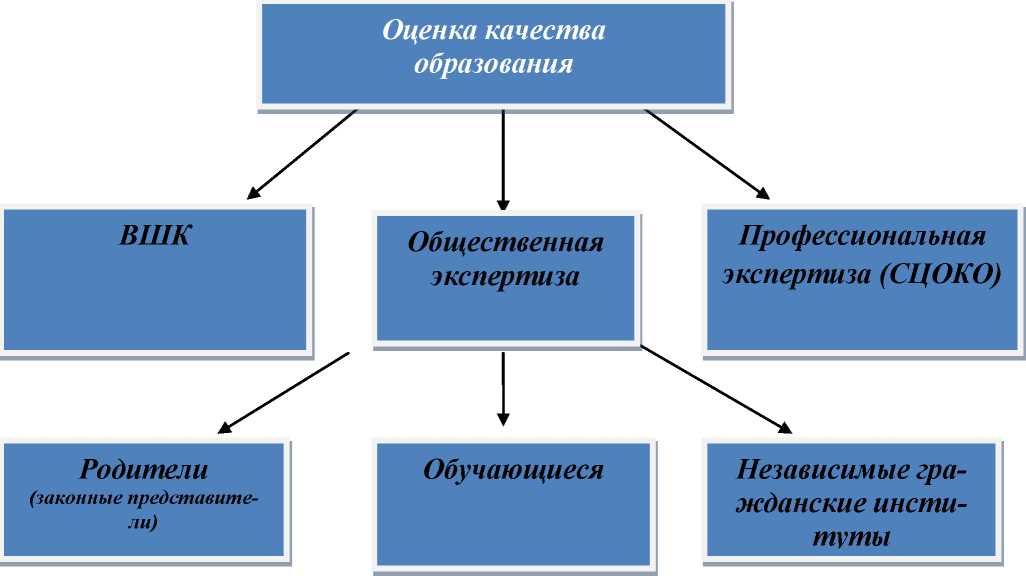 По данным внутришкольного мониторинга, обязательный минимум образовательного стандарта по всем предметам реализован.В целом результаты качества обучения в 2019-2020 учебном году в сравнении с предыдущими учебными годами представлены в таблице:Приведенные данные свидетельствуют о том, что уровень качества образования вырос. Обеспечение стабильности высокого качества обучения является основной задачей школы. Оно должно стать результатом систематической работы всего коллектива школы (учителей, родителей, школьников), эффективности методической работы (вооружения педагогов современными диагностическими методиками, изучение и внедрение инноваций, смотивированность учителей на повышение профессионального мастерства), внедрения гуманистических принципов в процесс образования.Анализ показателей деятельности муниципальное бюджетное общеобразовательное учреждение «Средняя общеобразовательная школа №12 с углубленным изучением отдельных предметов»на 01.01.2021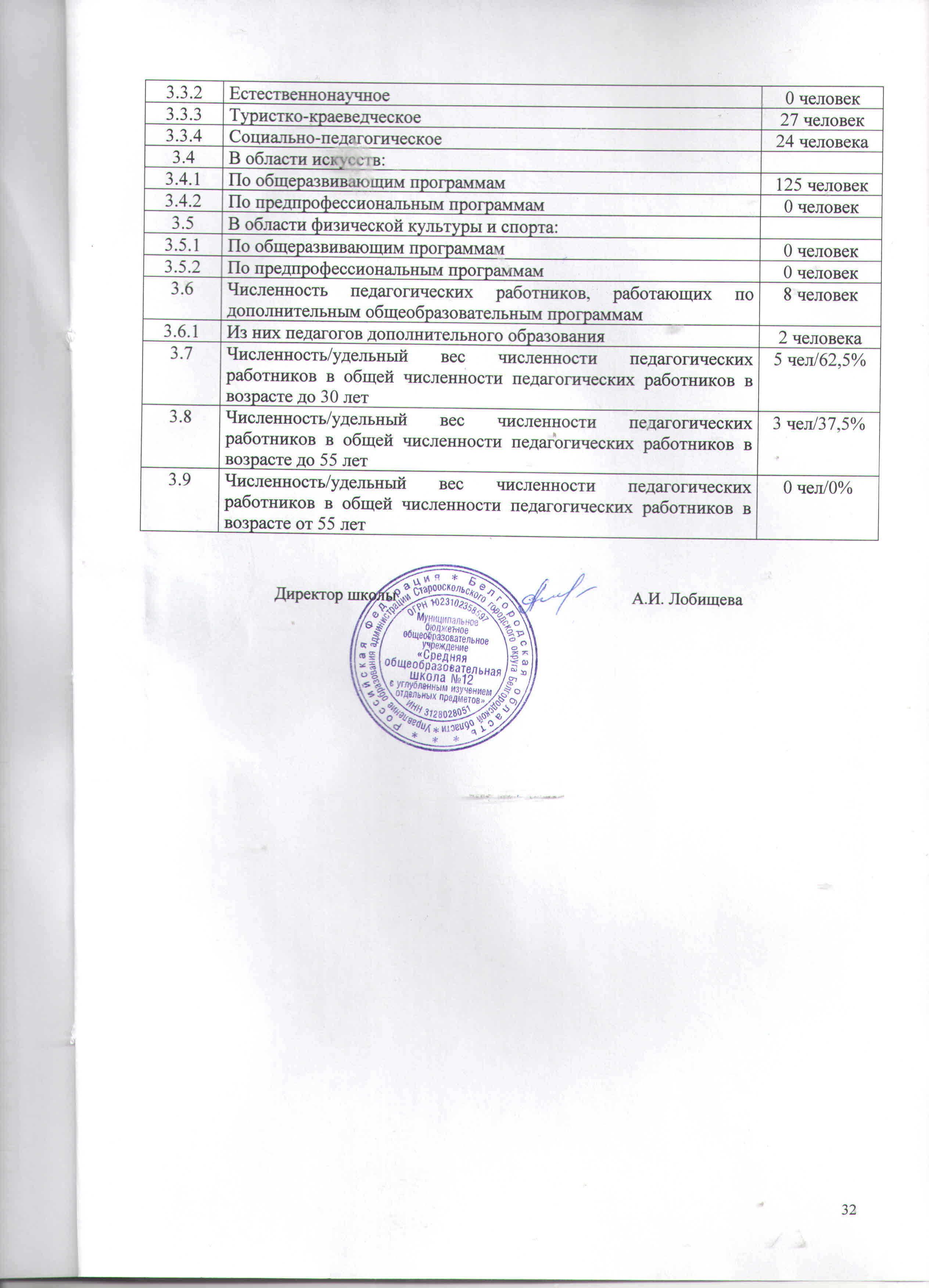 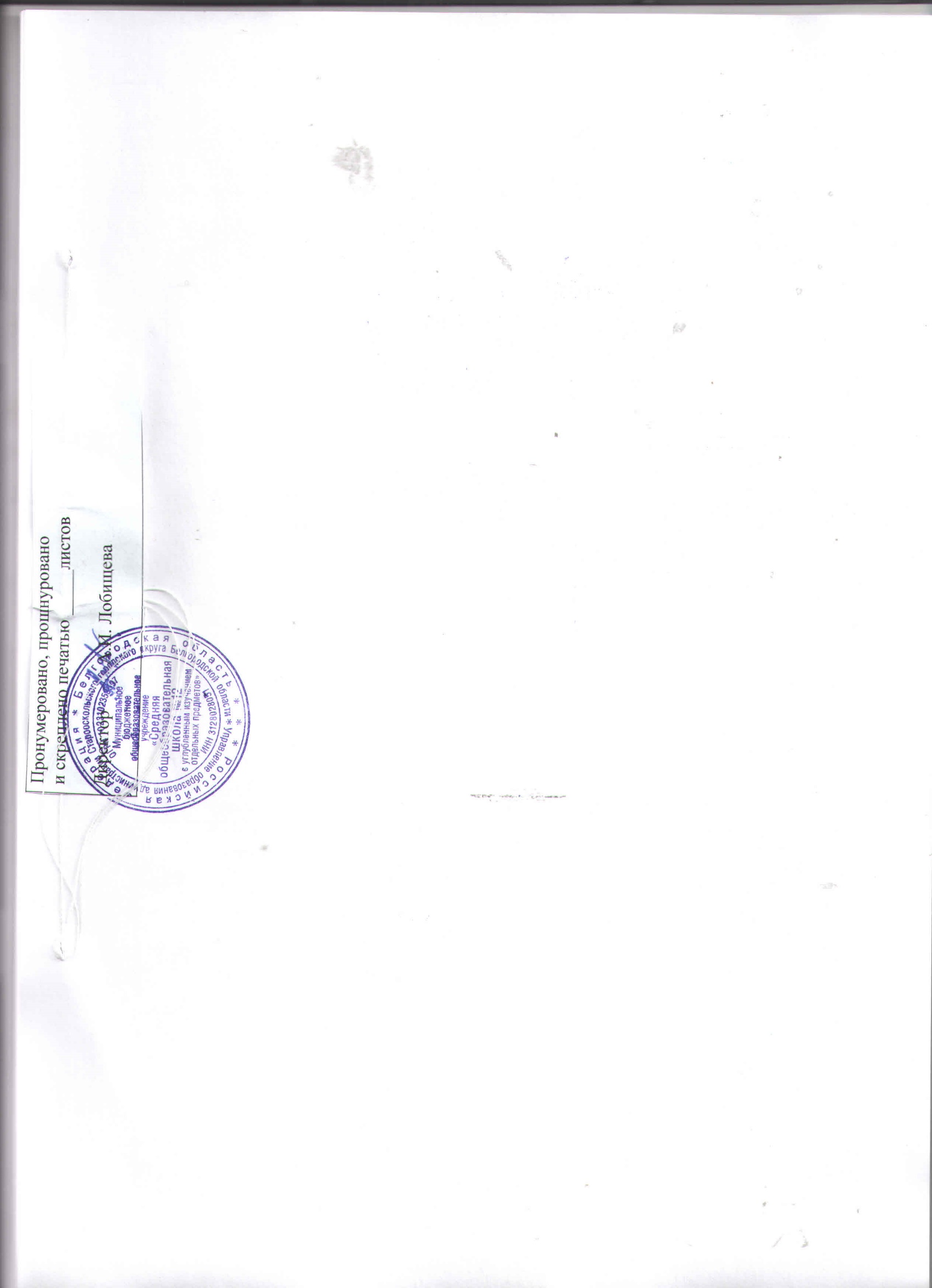 КлассКол-во часовПредметОбоснование1абвг2абвг3абвг4абв1Физическая культураДля удовлетворения биологической потребности обучающихся в движении в соответствии с требованиями пункта 10.20 СанПиН 2.4.2.2821-10. КлассКол-во часовПредметОбоснование5 абвг1Основы духовно-нравственной культуры народов РоссииС целью изучения духовно-нравственной культуры многонационального народа России, её нравственных и моральных норм7абв8аб1Физическая культураВ связи с необходимостью повышения роли физической культуры в воспитании современных школьников, укрепления  их здоровья. С целью увеличения двигательной активности и развития физических качеств обучающихся, внедрение современных систем физического воспитания.6абвг7абв1МатематикаУвеличение количества часов способствует овладению системой математических знаний и умений, необходимых для применения в практической деятельности, изучения смежных дисциплин, продолжения образования.8аб1Музыка С целью сохранения преемственности преподавания музыки в основной школе и выполнения в полном объеме рекомендаций авторов используемых учебников.9абв1Второй иностранный язык (немецкий)С целью реализации учебной программы в полном объеме и достижения планируемых результатов изучения учебного предмета.КлассКол-во часовПредметОбоснование1абв2абвг3абвг4абвг1Физическая культураДля удовлетворения биологической потребности обучающихся в движении в соответствии с требованиями пункта 10.20 СанПиН 2.4.2.2821-10. КлассКол-во часовПредметОбоснование5абв1Основы духовно-нравственной культуры народов РоссииС целью изучения духовно-нравственной культуры многонационального народа России, её нравственных и моральных норм6абвг1Русский языкС целью выполнения образовательной программы в полном объеме7абвг1Физическая культураВ связи с необходимостью повышения роли физической культуры в воспитании современных школьников, укрепления  их здоровья. С целью увеличения двигательной активности и развития физических качеств обучающихся, внедрение современных систем физического воспитания.7абвг8абв1МатематикаУвеличение количества часов способствует овладению системой математических знаний и умений, необходимых для применения в практической деятельности, изучения смежных дисциплин, продолжения образования.8абв1Музыка С целью сохранения преемственности преподавания музыки в основной школе и выполнения в полном объеме рекомендаций авторов используемых учебников.9аб1Второй иностранный язык (немецкий)С целью реализации учебной программы в полном объеме и достижения планируемых результатов изучения учебного предмета.Название курсаКлассКол-во часов в неделю«Математическое моделирование»10а1«Актуальные вопросы обществознания»10а2«Политический вектор развития современного общества»11а2«Русская литература: классика и современность»11а1Предметные областиНаименование курсаКлассКоличество группРусский языкРиторика1 класс2Русский языкРиторика2 класс2Русский языкРиторика3 класс2Русский языкВ мире русского языка7 класс1Русский языкВ мире русского языка8 класс1Русский языкРусская словесность9 класс1Русский языкСинтаксис. Сложное предложение 9 класс1Русский языкРусское правописание: орфография и пунктуация11 класс1МатематикаЮным умникам и умницам1 класс2МатематикаЮным умникам и умницам2 класс1МатематикаЗанимательная математика3 класс2МатематикаМатематика для увлечённых4 класс3МатематикаУдивительная математика для всех7 класс1Математика Решение задач 9 класс3МатематикаРешение задач повышенной сложности10 класс1МатематикаЭлементы теории функций11 класс2ОбществознаниеГлобальный мир XXI веке11 класс1ОбществознаниеОсновы потребительского права9 класс1Иностранный языкЗанимательный английский2 класс1Иностранный языкЗанимательный английский3 класс1ИнформатикаАктуальные вопросы информатики9 класс2Итого32Итого32Итого32Итого32Предметные областиНаименование курсаКлассКоличество группРусский языкРиторика2 класс2Русский языкРиторика3 класс2Русский языкРиторика4 класс2Русский языкВ мире русского языка7 класс1Русский языкВ мире русского языка8 класс1Русский языкРусская словесность9 класс2Русский языкРусское правописание: орфография и пунктуация11 класс1МатематикаМатематика для увлечённых1 класс3МатематикаЮным умникам и умницам2 класс2МатематикаЮным умникам и умницам3 класс1МатематикаЗанимательная математика4 класс2МатематикаУвлекательная математика для всех8 класс1МатематикаРешение задач 9 класс2ОбществознаниеМир права8 класс1ОбществознаниеОсновы потребительского права9 класс1ОбществознаниеГлобальный мир XXI веке11 класс1Иностранный языкПутешествуем с английским 3 класс1Иностранный языкЗанимательный английский4 класс1ИнформатикаАктуальные вопросы информатики9 класс1ИтогоИтогоИтого28ПрограммыКоличество классовКоличество классовКоличество классов2017-20182018-20192019-2020«Школа России»93,3%100%100%«Начальная школа XXI века»6,7%--Всего151515КлассУчительПредметКол-во участников мониторингаОтметкиОтметкиОтметкиОтметкиУспеваемостьКачество знанийКлассУчительПредметКол-во участников мониторинга«5»«4»«3»«2»УспеваемостьКачество знаний5-аРасторгуева Н.А.Русский язык2551370100%72%5-бБолотова О.И.Русский язык308138196,670%5-вСафонова К.А.Русский язык307157196,673,3%ИтогоИтого85204122297,771,8%КлассУчительПредметКол-во участников мониторингаОтметкиОтметкиОтметкиОтметкиУспеваемостьКачество знанийКлассУчительПредметКол-во участников мониторинга«5»«4»«3»«2»УспеваемостьКачество знаний5-аРасторгуева Н.А.Математика2781270100%74%5-бБолотова О.И.Математика3241990100%71,8%5-вСафонова К.А.Математика3071580100%73,3%ИтогоИтого891946240100%72,7%КлассУчительПредметКол-во участников мониторингаОтметкиОтметкиОтметкиОтметкиУспеваемостьКачество знанийКлассУчительПредметКол-во участников мониторинга«5»«4»«3»«2»УспеваемостьКачество знаний5-аРасторгуева Н.А.Окружающий мир2891270100%75%5-бБолотова О.И.Окружающий мир2961850100%82,7%5-вСафонова К.А.Окружающий мир3018750100%83,3%ИтогоИтого873337170100%80,45%ПредметКол-во обучающихся, выполнявших работуУспеваемость%Качество знаний %Подтвердили оценку %Повысили оценку %Понизили оценку %Русский язык8410070,2486,9013,1Математика8610086,0586,054,659,3История9610089,5888,54011,46Биология9710084,5387,63012,37ПредметКол-во обучающихся, выполнявших работуУспеваемость%Качество знаний %Подтвердили оценку %Повысили оценку %Понизили оценку %Русский язык9610061,4692,7107,29Математика9410061,790,4309,57История9510072,6392,631,056,32Биология9510084,2185,262,1112,63География9510087,3780020Обществознание9110075,8289,011,19,89ПредметКол-во обучающихся, выполнявших работуУспеваемость%Качество знаний %Подтвердили оценку %Повысили оценку %Понизили оценку %Русский язык7310063,0184,932,7412,33Математика7710053,2492,2107,79История7510062,6689,332,678Биология6810079,4186,76013,24География7610078,9589,47010,53Обществознание7310058,984,93015,07Физика7810074,3691,033,855,13Английский язык7810064,185,93,8510,26ПредметКол-во обучающихся, выполнявших работуУспеваемость%Качество знаний %Подтвердили оценку %Повысили оценку %Понизили оценку %Русский язык4610058,784,782,1713,04Математика491006185,71014,29История5110064,780,395,8813,73Биология4910081,6385,714,0810,2География4710085,1180,85019,15Обществознание4710065,9589,36010,64Физика501006484016Химия4710070,2189,366,384,26кол-во участниковпреодолели минимальное количество баллов (24)преодолели минимальное количество баллов (24)не преодолели минимальное количество баллов (24)не преодолели минимальное количество баллов (24)среднийбалл100 балловполучили результат выше среднегородского показателя (74,6)получили результат выше среднегородского показателя (74,6)кол-во участниковчел.%чел.%среднийбалл100 балловчел.%4747100,0%00,0%67,101327,7кол-во участниковпреодолели минимальное количество баллов (27)преодолели минимальное количество баллов (27)не преодолели минимальное количество баллов (27)не преодолели минимальное количество баллов (27)средний балл100 балловполучили результат выше среднегородского показателя (58,7)получили результат выше среднегородского показателя (58,7)кол-во участниковчел.%чел.%средний балл100 балловчел.%27197083039,7027,4ПредметМинимальная границаКоличество участниковСредний балл по ОУПреодолели минимальное количество балловПреодолели минимальное количество балловНе преодолели минимальное количество балловНе преодолели минимальное количество балловПолучили результат выше среднегородского показателяПолучили результат выше среднегородского показателяПредметМинимальная границаКоличество участниковСредний балл по ОУКол-во%Кол-во%чел.%Физика363463100--133,0Информатика и ИКТ40549,648012000Биология364634100--125,0История321055,7990110220Литература32862,888100--225Английский язык22573,45100--360Обществознание422652,851765935415Химия361951100--1100№ п/пКлассПредметФИО учителяФИ ученикаРезультат19обществознание Филатова Н.Н.Тимофеева В.призер211ОбществознаниеМащенко Н.И.Мащенко В.призер 311ОбществознаниеМащенко Н.И.Смагина В.призер411ОбществознаниеМащенко Н.И.Никулина А.призер511ОбществознаниеМащенко Н.И.Ференчук Б.призер610Английский языкВинникова Г.С.Мозговая В.призер77ЭкологияБрызгунова И.Н.Сотникова В.А.Топорова Е.призер 87ЭкологияБрызгунова И.Н.Сотникова В.А.Фомина В.победитель97Астрономия Брызгунова И.Н.Перемышлева М.победитель 107историяГоршкова И.Г.Топорова Е.призер118историяГоршкова И.Г.Афрамеева Д.призер128историяГоршкова И.Г.Михайлова Д.призер138историяГоршкова И.Г.Зиновьев Т.призер1410историяМащенко Н.И.Мозговая В.призер1511историяМащенко Н.И.Смагина В.призер1610литература Полухина Т.О.Мозговая В.призер177литератураНапиральская Е.И.Рябикина М.призер1810право Мащенко Н.И.Селютина А.призер1911ПравоМащенко Н.И.Зырянов В.призер2011ПравоМащенко Н.И.Смагина В.призер2111право Мащенко Н.И.Мащенко В.призер2211право Мащенко Н.И.Ференчук Б.призер239Русский языкРогачева А.В.Тимофеева Впобедитель 2410Русский языкПолухина Т.О.Тульская Д.призер258Русский языкНекрасова Т.С.Некрасова Н.призер 267искусство (МХК)Напиральская Е.И.Крылов А.победитель№п/пКлассПредмет, изучаемый на углубленном уровнеПредмет, изучаемый на профильном уровнеКол-во часов в неделю110аИностранный язык (английский)ИсторияПраво 642211аИностранный язык (английский)Русский язык, обществознание5/3/3311б-Математика, обществознание6/3№п/пКлассПредмет, изучаемый на углубленном уровнеКол-во часов в неделю110аТехнологический профильМатематикаФизикаИнформатика654110аГуманитарный  профильИностранный язык (английский)ИсторияПраво642211аИностранный язык (английский)ИсторияПраво 642№ п/пНазвание методического мероприятияУровень методического мероприятия (муниципальный, региональный, федеральный)Сроки проведения методического мероприятия14 сессия постоянно-действующего семинара-практикума «Эффективность подготовки обучающихся учащихся к государственной итоговой аттестации по русскому языку и литературе:проблемы и пути решения» Муниципальный13.03.20202Стажировочная площадка в рамках курсов повышения квалификации для физики Муниципальный26.02.20203Заседания муниципальных методических объединений Муниципальный23.08.20204Коучинг-сессия «Эффективные практики повышения гражданской активности членов РДШ: опыт и инновации»муниципальный28.01.2020Наименование мероприятияУровеньФ.И.О.Результат  конкурс интерактивных плакатов «Лучший IT-педагог»   муниципальный Агеева Е.С.победитель конкурс методических разработок по работе с одаренными детьми «Подари успех»муниципальныйЛовцова М.В.призермуниципальный этапа Всероссийского конкурса «Учитель года России – 2020»   муниципальныйСамойлова А.С.призерконкурс на лучшую  методическую разработку сценария квест-игры «Музей – детям»муниципальныйГоршкова И.Г.призерконкурс на лучшую  методическую разработку сценария квест-игры «Музей – детям»муниципальныйФилатова Н.Н.призерПоказатели2017 - 20182018-20192019-2020Всего учащихся827897902Число учащихся, закончивших год на «4» и «5»477458495% учащихся (от общего количества), закончивших год на «4» и «5»64,9%58,6%61,2%Получили аттестаты об основном общем образовании с отличием7810Получили аттестаты о среднем общем образовании с отличием и награждены медалью «За особые успехи в учении»827Награждены:- похвальной грамотой293- похвальным листом655054N п/пПоказателиЕдиница измерения1.Образовательная деятельность1.1Общая численность учащихся902 человек1.2Численность учащихся по образовательной программе начального общего образования399 человек1.3Численность учащихся по образовательной программе основного общего образования443человек1.4Численность учащихся по образовательной программе среднего общего образования60 человек1.5Численность/удельный вес численности учащихся, успевающих на "4" и "5" по результатам промежуточной аттестации, в общей численности учащихся415 человек/51,81%1.6Средний балл государственной итоговой аттестации выпускников 9 класса по русскому языку-1.7Средний балл государственной итоговой аттестации выпускников 9 класса по математике-1.8Средний балл единого государственного экзамена выпускников 11 класса по русскому языку67,11.9Средний балл единого государственного экзамена выпускников 11 класса по математике39,71.10Численность/удельный вес численности выпускников 9 класса, получивших неудовлетворительные результаты на государственной итоговой аттестации по русскому языку, в общей численности выпускников 9 класса-1.11Численность/удельный вес численности выпускников 9 класса, получивших неудовлетворительные результаты на государственной итоговой аттестации по математике, в общей численности выпускников 9 класса-1.12Численность/удельный вес численности выпускников 11 класса, получивших результаты ниже установленного минимального количества баллов единого государственного экзамена по русскому языку, в общей численности выпускников 11 класса0 человек/0%1.13Численность/удельный вес численности выпускников 11 класса, получивших результаты ниже установленного минимального количества баллов единого государственного экзамена по математике, в общей численности выпускников 11 класса8 человек/30%1.14Численность/удельный вес численности выпускников 9 класса, не получивших аттестаты об основном общем образовании, в общей численности выпускников 9 класса0 человек/0%1.15Численность/удельный вес численности выпускников 11 класса, не получивших аттестаты о среднем общем образовании, в общей численности выпускников 11 класса0 человек/0%1.16Численность/удельный вес численности выпускников 9 класса, получивших аттестаты об основном общем образовании с отличием, в общей численности выпускников 9 класса10 человек/ 12,5%1.17Численность/удельный вес численности выпускников 11 класса, получивших аттестаты о среднем общем образовании с отличием, в общей численности выпускников 11 класса7 человек/14%1.18Численность/удельный вес численности учащихся, принявших участие в различных олимпиадах, смотрах, конкурсах, в общей численности учащихся592 человека/66%1.19Численность/удельный вес численности учащихся - победителей и призеров олимпиад, смотров, конкурсов, в общей численности учащихся, в том числе:384 человека/42%1.19.1Регионального уровня37человек/7%1.19.2Федерального уровня5 человек/1,6%1.19.3Международного уровня0 человек/0%1.20Численность/удельный вес численности учащихся, получающих образование с углубленным изучением отдельных учебных предметов, в общей численности учащихся60 человек/6,65%1.21Численность/удельный вес численности учащихся, получающих образование в рамках профильного обучения, в общей численности учащихся60 человек/6,65%1.22Численность/удельный вес численности обучающихся с применением дистанционных образовательных технологий, электронного обучения, в общей численности учащихся0 человек/0%1.23Численность/удельный вес численности учащихся в рамках сетевой формы реализации образовательных программ, в общей численности учащихся0 человек/0%1.24Общая численность педагогических работников, в том числе:58 человек1.25Численность/удельный вес численности педагогических работников, имеющих высшее образование, в общей численности педагогических работников54 человека/93,1%1.26Численность/удельный вес численности педагогических работников, имеющих высшее образование педагогической направленности (профиля), в общей численности педагогических работников54 человека/93,1%1.27Численность/удельный вес численности педагогических работников, имеющих среднее профессиональное образование, в общей численности педагогических работников2 человека/3,45%1.28Численность/удельный вес численности педагогических работников, имеющих среднее профессиональное образование педагогической направленности (профиля), в общей численности педагогических работников2 человека/3,45%1.29Численность/удельный вес численности педагогических работников, которым по результатам аттестации присвоена квалификационная категория, в общей численности педагогических работников, в том числе:53 человека/89%1.29.1Высшая42 человека/69%1.29.2Первая11 человек/22%1.30Численность/удельный вес численности педагогических работников в общей численности педагогических работников, педагогический стаж работы которых составляет:1.30.1До 5 лет8 человек/13,8%1.30.2Свыше 30 лет17 человек/29,3%1.31Численность/удельный вес численности педагогических работников в общей численности педагогических работников в возрасте до 30 лет9 человек/15,5%1.32Численность/удельный вес численности педагогических работников в общей численности педагогических работников в возрасте от 55 лет12 человек/20,7%1.33Численность/удельный вес численности педагогических и административно-хозяйственных работников, прошедших за последние 5 лет повышение квалификации/профессиональную переподготовку по профилю педагогической деятельности или иной осуществляемой в образовательной организации деятельности, в общей численности педагогических и административно-хозяйственных работников57 человек/98,3%1.34Численность/удельный вес численности педагогических и административно-хозяйственных работников, прошедших повышение квалификации по применению в образовательном процессе федеральных государственных образовательных стандартов, в общей численности педагогических и административно-хозяйственных работников57 человек/98,3%2.Инфраструктура2.1Количество компьютеров в расчете на одного учащегося0,20 единиц2.2Количество экземпляров учебной и учебно-методической литературы из общего количества единиц хранения библиотечного фонда, состоящих на учете, в расчете на одного учащегося25,4 единиц2.3Наличие в образовательной организации системы электронного документооборота да2.4Наличие читального зала библиотеки, в том числе:да2.4.1С обеспечением возможности работы на стационарных компьютерах или использования переносных компьютеровда2.4.2С медиатекойда2.4.3Оснащенного средствами сканирования и распознавания текстовда2.4.4С выходом в Интернет с компьютеров, расположенных в помещении библиотекида2.4.5С контролируемой распечаткой бумажных материаловда2.5Численность/удельный вес численности учащихся, которым обеспечена возможность пользоваться широкополосным Интернетом (не менее 2 Мб/с), в общей численности учащихся902 человек/100%2.6Общая площадь помещений, в которых осуществляется образовательная деятельность, в расчете на одного учащегося4,05 кв. м3.Дополнительное образование3.1Общая численность учащихся902 человек3.2Численность учащихся по дополнительным194 человек3.3Численность учащихся по направлениям дополнительных образовательных программ:3.3.1Техническое42 человек